Российская Федерация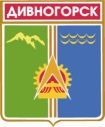 Администрация города ДивногорскаКрасноярского края П О С Т А Н О В Л Е Н И Е03.11.2015		                                  г. Дивногорск	                                           № 167п О внесении изменений в постановление администрации от 28.07.2015 № 117п«О внесении изменений в постановление администрации от 21.07.2014 № 162п «Об образовании единых для всех выборов избирательных участков для проведения голосования и подсчета голосов избирателей, участников референдума»	Руководствуясь ст. 19 Федерального закона от 12.06.2002 № 67-ФЗ «Об основных гарантиях избирательных прав и права на участие в референдуме граждан Российской Федерации» (в редакции от 06.04.2015), в соответствии со  ст. 43, 53 Устава города, по согласованию с территориальной избирательной комиссией муниципального образования город Дивногорск, в связи с необходимостью исправления технической ошибкиПОСТАНОВЛЯЮ:В постановление от 28.07.2015 № 117п  «О внесении изменений в постановление администрации от 21.07.2014 № 162п «Об образовании единых для всех выборов избирательных участков для проведения голосования и подсчета голосов избирателей, участников референдума» внести изменение следующего содержания:Наименование постановления изложить в следующей редакции: «О внесении изменений в постановление администрации от 18.01.2013 № 02п «Об образовании единых для всех выборов избирательных участков для проведения голосования и подсчета голосов избирателей, участников референдума в редакции от 21.07.2014 № 162п».В пункте 1 слава «постановление от 21.07.2014 № 162п» заменить словами «постановление администрации от 18.01.2013 № 02п (в редакции от 21.07.2014 № 162п)».Настоящее постановление подлежит опубликованию в средствах массовой информации и размещению на официальном сайте администрации города в информационно-телекоммуникационной сети «Интернет».Контроль за исполнением настоящего постановления возложить на заместителя Главы города – руководителя аппарата Чебурашкина К.С.Глава города	           Е.Е. Оль